    ГОДИШЊИ ИЗВЕШТАЈ О РАДУ И ПОКАЗАТЕЉИ ДЕЛОТВОРНОСТИ                       ИНСПЕКЦИЈСКОГ НАДЗОРА ЗА 2021. ГОДИНУСекретаријат локалне пореске администрације Града Кикинде у оквиру својих надлежности обавља послове инспекцијског надзора, с циљем да се превентивним деловањем или налагањем мера обезбеди законитост и безбедност пословања и поступања надзирних субјеката и спрече или отклоне штетне последице по законом заштићена добра, интересе и права.У складу са одредбама Закона о инспекцијском надзору („Службени гласник Републике Србије“, број: 36/2015,44/2018-др.закон и 95/2018), Секретаријат локалне пореске администрације Града Кикинде ради остварења циљева инспекцијског надзора, превентивно и транспарентно, кроз обавештења јавности и субјеката надзора спроводи следеће активности: објављује одлуке и др. акте, годишње извештаје, објављује планове и контролне листе које се примењују у поступку инспекцијског надзора и омогућавају надзирним субјектима да се унапред информишу о својим обавезама и изврше самоконтролу и евентуално отклоне одређене недостатке. Инспектори у свом раду, приликом вршења надзора, канцеларијске контроле, теренске контроле и контроле наплате свакодневно пружају стручну и саветодавну подршку и помоћ надзирним субјектима те превентивно делују указивањем на одређено чињење или нечињење.Активности инспектора током 2021. године једним делом је била усмерена и на подизање свести грађана, а која су била базирана на одлукама града Кикинде у области наплате јавних прихода и осталих прописа релевантних за послове из делокруга секретаријата и  примени Закона о пореском поступку и пореској администрацији, Закона о општем управном поступку, Закона о порезима на имовину, Закона о накнадама за коришћење јавних добара, Закона о финансирању локалне самоуправе и Закона о инспекцијском надзору.У поступцима инспекцијског надзора утврђено је да је ниво усклађености поступања и пословања са прописима, а који се мери контролним листама задовољавајући.Увођењем анализе ризика у планирању инспекцијског надзора пажња се усмерила на оне привредне субјекте који су високо ризични, што је довело до ефикаснијег коришћења ресурса инспекцијске службе.У оквиру инспекцијског надзора у 2021-ој години, вршена је контрола исправности поднетих пореских пријава, са подациома из пореске евиденције са стањем на ''терену'' и осталих чињеница од значаја за опорезивање, са циљем остваривања законитости у контролисаној области и смањења ризика од настанка штетних догађаја ( неподношење пореске пријаве, подношење нетачне пореске пријаве и друго).Поред планираних обављене су и контроле које су захтевали порески обвезници због евентуалних промена од утицаја на опорезивање (срушене куће и сл.). Континуирано се спроводе активности ради утврђивања власника односно нових пореских обвезника за непокретности чији су претходни власници, према обавештењима о враћеним и неурученим пошиљкама, преминули или су непознати. Укупан број теренских пореских контрола у 2021-ој години је 21, од тога, према врсти контроле су 20 редовних и 1 ванредана.        У 2021. години, пореске пријаве за утврђивање пореза на имовину правних лица поднете су искључиво електронским путем. У 2021. години је извршен пријем 424 електронских пријава. Након пријема, извршен је увид у сваку примљену пријаву, извршена је контрола формалне исправности истих, као и контрола примене материјалних прописа у поднетим пореским пријавама. Након ових провера књижена су задужења пореских обвезника и исказано је стање на аналитичким картицама.       У 2021. години извршена је и контрола обвезника, односно утврђено је чињенично стање по захтевима и сачињено је 11 записника пореске контроле о усаглашавању дуга. Донета су 52 решења о отпису дуговања услед застарелости по захтевима странака, као и по службеној дужности када је реч о апсолутној застрелости.      По поднетим захтевима за одлагање плаћања дуговног пореза, донето је 330 решења о репрограму. По поднетим захтревима за повраћај или прекњижавање погрешно или више плаћеног пореза, одрађено је 177 решења о повраћају / прекњижавању.На пословима инспекцијског надзора  ангажована су три инспектора.Технички ресурси које инспекција користи у смислу поседовања лаптопова, скенера, штампача, коришћења службеног возила и сл. је на задовољавајућем нивоу.Инспектори су се у вршењу инспекцијског надзора строго придржавали поштовања рокова који су предвиђени законом.У току 2021. године, није било притужби на рад инспектора. У 2021.години било је укупно 4 жалбе од којих је 1 жалбу другостепени орган одбио као неосновану, 1 је нерешена, 1 је враћена првостепеном органу на даљу надлежност а једна жалба је прослеђена месно надлежном органу на даље поступање. Због општепознате ситуације у вези са пандемијом изазваном вирусом КОВИД-19 нису организовани семинари класичног облика у циљу стручног усавршавања, а инспектори су учествовали на вебинарима на тему пореза на имовину правних и физичких лица из делокруга локалне пореске администрације.У складу са чланом 10. Закона о инспекцијском надзору инспекција ЛПА је сачинила План рада за 2022. годину, који је у предлогу достављен Координационој комисији и након усвајања објављен је на сајту Градске управе града Кикинда.					         Секретаријат локалне пореске администрације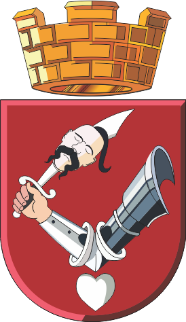 Република СрбијаАутономна покрајина ВојводинаГРАД КИКИНДАГРАДСКА УПРАВАСекретаријат локалне пореске администрацијеБрој:   III-08-430-1/2022Дана: 01.03.2022. године                                К и к и н д аТрг српских добровољаца 12, 23300 Кикинда, тел 0230/410-118 , e-mail: snezana.kovacevic@kikinda.org.rsТрг српских добровољаца 12, 23300 Кикинда, тел 0230/410-118 , e-mail: snezana.kovacevic@kikinda.org.rsНа основу члана 44. Закона о инспекцијском надзору („Службени гласник Републике Србије“, број: 36/2015, 44/2018-др.закон и 95/2018), Секретаријат локалне пореске администрације Града Кикинде доноси: